Average salaries and wages per employee, April 2020Average gross salaries and wages calculated for April 2020 amounted to 81 486 RSD, while average net salaries and wages amounted to 58 932 RSD.Increase of gross salaries and wages in the period January – April 2020, relative to the same period last year amounted to 9.8% in nominal terms, i.e. 8.2% in real terms. Simultaneously, net salaries and wages increased by 9.6% in nominal terms and by 8.0% in real terms.  Compared with the same month last year, average gross salaries and wages for April 2020 increased by 8.0% in nominal terms and by 7.4% in real terms, while average net salaries and wages increased by 7.8% in nominal terms and by 7.2% in real terms. Median net salaries and wages for April 2020 amounted to 44 129 RSD, meaning that 50% of employees realised wages and salaries up to the mentioned amount.1. Average salaries and wages, April 2020	                                                                                         RSD	2. Indices of salaries and wagesMethodological explanationsData source The survey on salaries and wages is based on data from the Tax return as regards tax deduction (form PPP-PD). Average salaries and wages are calculated on the basis of amounts of computed salaries and wages for the referent month and number of employees, expressed as full-time equivalent – FTE.CoverageIncluded are all business entities that submitted completed electronic form to the Tax Administration, i.e. the form on tax report PPP-PD, with calculated salaries and wages.Encompassed are all categories of employees for which employers, i.e. business entities delivered to the Tax Administration the completed electronic form on tax report PPP-PD, with calculated salaries and wages.Definition of salaries and wagesIn accordance with the Labour Law and Personal Income Tax Law, in the survey on salaries and wages, encompassed are all salaries and wages paid to employees and subject to taxes and contributions.Salaries and wages comprise:Salaries and wages of employees with indefinite or fixed-term employment contract, including on-call duty, night-and shift-work, work on Sundays and holidays, food allowances during work and for non-executed hours of work (annual vacation, paid leave, holidays, sick leave up to 30 days, absence due to professional development, work failure not caused by workers' guilt), holiday refund, awards, bonuses etc.;Remuneration for work of employees in temporary or occasional employment (based on contract for performing temporary and occasional jobs).Salaries and wages are not considered to be payments under the service contract, sick-leave benefits longer than 30 days, compensation of public transport costs for commuting to and from work, for the time spent on business trip in the country and abroad, accommodation and food allowances during work and work in the field, retirement gratuity or benefits to those for whose work the need was terminated, one-time fees in accordance with the social program, compensation of funeral expenses and compensation for occupational disease or injury, jubilee prizes, solidarity aid, as well as other revenues not subject to taxes and contributions payment.Starting from 1999 the Statistical Office of the Republic of Serbia has not at disposal and may not provide available certain data relative to AP Kosovo and Metohija and therefore these data are not included in the coverage for the Republic of Serbia (total).Contact: cmilja.ivkovic@stat.gov.rs Phone: 011 2412-922, ext. 376Published and printed by: Statistical Office of the Republic of Serbia, 11 050 Belgrade, Milana Rakica 5Phone: +381 11 2412922 (telephone exchange) • Fax: +381 11 2411260 • www.stat.gov.rsResponsible: Dr Miladin Kovačević, DirectorCirculation: 20 • Periodicity: monthly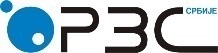 Republic of SerbiaStatistical Office of the Republic of SerbiaRepublic of SerbiaStatistical Office of the Republic of SerbiaISSN 0353-9555STATISTICAL RELEASESTATISTICAL RELEASEZR10Number 167–Year LXX, 25/06/2020Number 167–Year LXX, 25/06/2020ZR10Salaries and wages statistics Salaries and wages statistics SERB167 ZR10 250620Salaries and wages statistics Salaries and wages statistics GrossGrossNetNetIV 2020I–IV 2020IV 2020I–IV 2020Republic of Serbia – total81 48681 734        58 932      59 173Salaries and wages of employees with indefinite or fixed-term employment contract81 80382 12459 17659 473Salaries and wages of employees in temporary or occasional employment54 98854 20238 53937 989Salaries and wages of employees in legal entities  86 44086 75762 64862 914Salaries and wages of entrepreneurs and their employees  45 83644 89232 19131 731Salaries and wages in public sector 94 80193 55768 08567 222Salaries and wages in non - public sector 75 56976 42754 86655 560GrossGrossGrossGrossNetNetNetNetIV 2020     III  2020IV 2020 2019 IV 2020 IV 2019I–IV 2020I–IV 2019IV 2020    III 2020IV 2020 2019IV 2020IV 2019I–IV 2020I–IV 2019Nominal indices99,0107,5108,0109,898,7107,3107,8109,6Real indices99,0105,9107,4108,298,7105,7107,2108,0